Hoofdgerechten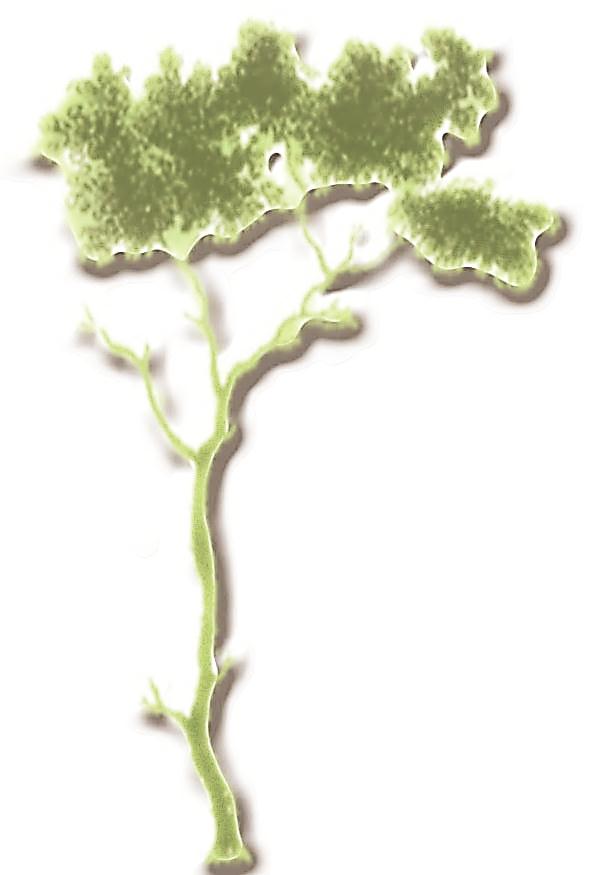 Zalm	16,-uit de oven met een dakje van broodkruim, peterselie en citroen met Beurre BlancPaddestoelen risotto	16,-met Parmezaanse kaas, gebakken paddestoelen en groene aspergesSaté 	16,-varkens- of kipsate met pindasaus en in zuur ingelegde groentenMarokaanse tajine   	16,-stoofschotel van kip, tomaat, olijf, gedroogde pruimen in een saus van tomaat en verse kruiden met broodSteak 	16,-200 gr met groene peperjusZeekarper	16,-filet van zeekarper omwikkeld met spek met een jus van truffelKrokant gebakken buikspek	18,- met een gepocheerd eitje en jus van gepofte knoflookBoerderij Eend	18,- op de huid gebakken met jus van port en sjalotjesSalade Teriyaki	18,-met gebakken rundvleesreepjes , gamba’s , sesam en groene aspergesLamsfilet	18,-met honing-tijm jusRib Eye 	22,-van de grill, gemarineerd in basilicumpesto